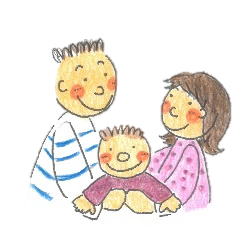 10月27日（水）10月28日（木）内容9:00～　受付10:00～　受付内容9:20～9:30 （10分）『事業概要説明』　NPO法人みやざき子ども文化センター10:20～12:00　（100分）『子どもの理解と保育の視点』幼保連携型 認定こども園 光が丘幼稚園園長　下苙　敏大内容9:30～9:50 （20分）『女性医師等保育支援サービス事業について』宮崎県医師会　常任理事　荒木　早苗10:20～12:00　（100分）『子どもの理解と保育の視点』幼保連携型 認定こども園 光が丘幼稚園園長　下苙　敏大内容9:50～10:10（20分）『現サポート会員による体験発表』10:20～12:00　（100分）『子どもの理解と保育の視点』幼保連携型 認定こども園 光が丘幼稚園園長　下苙　敏大内容10:20～12:00　（100分）『児童虐待防止講座及び体罰によらない子育て』NPO法人みやざきママパパhappy 顧問　二見　志信10:20～12:00　（100分）『子どもの理解と保育の視点』幼保連携型 認定こども園 光が丘幼稚園園長　下苙　敏大内容昼食休憩昼食休憩内容13:00～14:40　（100分）『子どもの事故防止と安全について』宮崎看護専門学校　医療専門課程教務副主任　実習調整者　石神　重徳13:00～14:40　（100分）『子どもの遊びとおもちゃ作り』保育士　工藤　純代内容14:50～16:30　（100分）『救急法講座』（乳幼児中心）宮崎看護専門学校　医療専門課程教務副主任　実習調整者　石神　重徳　14:50～16:30　（100分）『子どもの病気について』どんぐり子ども診療所　院長　糸数　智美保　育　実　習（1）１０月２９日（金）  15:00～17:00　　　　　　（４）11月1日（月）　　15:00～17:00（２）１０月３０日（土）  10:00～12:00　　　　　　（５）11月2日（火）　　15:00～17:00（３）１０月３０日（土）  13:00～15:00    ※児童クラブにて実習を行いますので、いずれか1日選択して頂きます。（1）１０月２９日（金）  15:00～17:00　　　　　　（４）11月1日（月）　　15:00～17:00（２）１０月３０日（土）  10:00～12:00　　　　　　（５）11月2日（火）　　15:00～17:00（３）１０月３０日（土）  13:00～15:00    ※児童クラブにて実習を行いますので、いずれか1日選択して頂きます。